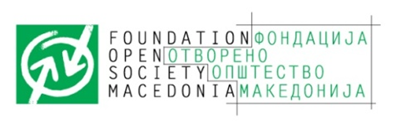 ФОРМУЛАР ЗА ДЕТАЛЕН БУЏЕТЗа ПОВИКОТ за доделување грантови за заеднички акции за анализа, мониторинг и застапување врзани за креирање и/или реализација на студентски и младински политики во рамки на приоритетната област на ФООМ: Студентски права и ангажираностПлати и хонорари за вработените (во граѓанската организација)Овој дел треба да ги вклучи сите лица кои се вработени во проектот. Тука не се вклучени консултанти или оние што работат врз основа на школарини или стипендии. Финансирањето на плати може да покрие само исплаќања врз основа на договор за вработување, вклучително даноци и придонеси за социјално и здравствено осигурување во согласност со постоечките закони. Хонорари и договори за надворешни професионални услугиВо овој дел вклучете ги хонорарите за членови на проектен тим од надворешни партнерски организации, училишта, консултанти, предавачи, преведувачи,, годишна ревизија, сметководствени услуги, хаусмајстор, годишно одржување на софтвер и опрема и сл.Договори со партнерски организации Доколку имате партнерски организации за кои ќе треба да бидат покриени определени трошоци врзани со вашата заедничка работа треба да се наведат овде. Хонорарите за членовите на овие организации, а се членови на вашиот проектниот тим не се наведуваат овде, туку во ставката 2.Патувања, конференции, семинариОвој дел треба да ги специфицира проектните трошоци како што се билети за автобус/воз, гориво, сместување, храна, изнајмување простор, изнајмување аудио и видео опрема итн. Патните  трошоци за проектниот тим и за учесниците треба да се претстават одвоено. Хонорари за модератор/фасилитатор, хонорари за презентации и превод/толкувања не треба да бидат вклучени од овој дел, туку треба да се најдат во ставката 2. Опрема, мебел и други капитални набавкиВо овој дел да се наведе опремата како што се компјутери и мебел, софтвер кои остануваат во ваша трајна сопственост како капитални набавки, но не и набавки како што се книги или обновливи лиценци за софтвер кои би требало да се наведат во ставка 6 – Канцелариски набавки и одржување. Предвидете го чинењето врз основа на конкретни понуди од добавувачи. ФООМ ќе дозволи набавка на опрема само во исклучителни случаи.Канцелариски набавки и одржување Вклучете работи како што се книги, списанија, претплати (вклучете ги само оние кои што ќе ги користите за проектните цели, не оние што се за користење во канцеларијата), табли и други материјали. Тука се наведуваат и трошоци за издавање, печатење и копирање кои што не се поврзани со проектните активности.Комуникации и поштаринаОвој дел би требало да ги специфицира проектните трошоци за коминикација помеѓу себе, со партнерите и со јавноста.Издавање и печатењеОвој дел би требало да ги содржи сите трошоци поврзани со публикување на проектни материјали. Дизајн, прекршување и печатарски трошоци припаѓаат овде, но не и авторите на содржината кои спаѓаат во ставка 1 или 2 (хонорари) исто како и евентуален превод на друг јазик.Наемнина и режиски трошоциОвој дел се однесува на буџетски ставки како што се наемнина за канцаларија и комунални услуги.ДругоОвој дел е за трошоците кои не влегуваат во другите буџетски категории. Наведете ги конкретните трошоци, не пишувајте само „други трошоци”.Доколку проектот е кофинасиран и од друг извор ве молиме пополнете ја следнава табела:Следново упатство има за цел да даде објаснување за пополнување на ФОРМУЛАРОТ ЗА ДЕТАЛЕН  БУЏЕТ и да ви помогне да развиете соодветен и рационален буџет. Во ваш интерес е да се потрудите, најдобро што можете, дадените цифри и детали да бидат точни и разумни. Пополнете ја пријавата на македонски јазик.  Буџетот мора да биде пресметан во УСД (американски долари). Д Е Т А Л Е Н  Б У Џ Е Т Секоја од категориите трошоци дадени во е-апликацијата во буџетот има свој дел во овој формулар за детален буџет. Оценете најдобро што можете на која буџетска категорија ѝ припаѓа трошокот за вашиот проект/грант.  Запомнете дека лицето кое го прегледува предлог буџетот не знае колку и вие за проектот/грантот, затоа бидете конкретни. Бидете сигурни дека сте ги вклучиле другите извори на финансирање таму каде што е тоа можно. Не заборавајте во бараните износи да ги вклучите и даноците. Ваша обврска ќе биде да ги плаќате сите даноци во согласност со законите на Република Македонија. Плати и хонорари за вработените (бруто)Овој дел треба да ги вклучи сите лица кои се вработени во проектот. Оваа категорија не опфаќа лица за кои се предвидени хонорари и договори за надворешни професионални услуги. Финансирањето на плати може да покрие само исплаќања врз основа на договор за вработување, вклучително даноци и придонеси за социјално и здравствено осигурување во согласност со постоечките македонски закони. Доколку предвидите членови на тимот кои нема да работат 100% само на овие проектни активности, ве молиме јасно да наведете во проценти, време и плата која ќе биде покриена од овој проект. Хонорари и договори за надворешни професионални услуги (бруто)Наведете ставки како што се хонорари за лица ангажирани врз основа на договори, како што се експерти, консултанти, сметководство и тн.Договори со партнерски организации Доколку имате партнерски организации за кои ќе треба да бидат покриени определени трошоци (патувања, канцелариски набавки и одржување, комуникации и поштарина, издавање и печатење, наемнина и режиски трошоци и друго) врзани со вашата заедничка работа треба да се наведат овде за секој партнер одделно. Хонорарите за членовите на овие организации, а се членови на вашиот проектниот тим не се наведуваат овде, туку во ставката 2.Патувања, конференции, семинариОвој дел треба да ги специфицира проектните трошоци како што се билети за автобус/воз, гориво, сместување, храна, изнајмување простор, изнајмување простор, аудио и видео опрема итн. Патните  трошоци за проектниот тим и за учесниците треба да се претстават одвоено. Сите вакви трошоци треба да се предвидени согласно важечки реални износи на патни билети (за автобус и/или воз), а за патување со сопствено возило, организацијата која е подносител на проектот или формалната мрежа треба да има одлука за исплата на таков вид трошок со износ кој се прифаќа за надомест. Хонорари за модератор/фасилитатор, хонорари за презентации и превод/толкувања не треба да бидат вклучени од овој дел, туку треба да се најдат во ставката 2.Опрема, мебел и други капитални набавкиВо овој дел да се наведе опремата како што се компјутери и мебел, софтвер кои остануваат во ваша трајна сопственост како капитални набавки, но не и набавки како што се книги или обновливи лиценци за софтвер кои би требало да се наведат во ставка 6 – Канцелариски набавки и одржување. Предвидете го чинењето врз основа на конкретни понуди од добавувачи. ФООМ ќе дозволи набавка на опрема само во исклучителни случаи, со претходно побарано одобрување од соодветниот координатор.Канцелариски набавки и одржување Вклучете работи како што се книги, списанија, претплати (вклучете ги само оние кои што ќе ги користите за проектните цели, не оние што се за користење во канцеларијата), табли и други материјали. Тука се наведуваат и трошоци за издавање, печатење и копирање кои што не се поврзани со проектните активности.Комуникации и поштаринаОвој дел би требало да ги специфицира проектните трошоци за комуникација помеѓу себе, со партнерите и со јавноста.Издавање и печатење за проектотОвој дел би требало да ги содржи сите трошоци поврзани публикување на проектни материјали. Дизајн, прекршување и печатарски трошоци припаѓаат овде, но не и авторите на содржината кои спаѓаат во делот 1 или 2 (хонорари) исто како и евентуален превод на друг јазик.Наемнина и режиски трошоциОвој дел се однесува на буџетски ставки како што се наемнина за канцаларија и комунални услуги за формалната мрежа и/или организацијата подносител на проектот. ДругоОвој дел е за трошоците кои не влегуваат во другите буџетски категории. Наведете ги конкретните трошоци кои ке се вклучени на друго место (не пишувајте само “други трошоци”).О П Р А В Д А Н О С Т  Н А  Б У Џ Е Т О ТВнимавајте, буџетот има за цел да даде детално и точно објаснување зошто буџетските ставки се суштински за постигнување на целта на проектот. Ве молиме обезбедете дополнителна документација онаму каде што е тоа можно и каде што е потребно за да го поткрепите вашиот буџет.Запомнете дека од оправданоста на буџетските ставки може да зависи одобрувањето или одбивањето на вашиот проект. Лицата кои го прегледуваат ќе бараат детали кои ги објаснуваат трошоците, со цел да донесат одлука за финансирањето. Затоа, БИДЕТЕ КОНКРЕТНИ!ДЕТАЛЕН БУЏЕТИме и презимеРаботно местоБруто месечна плата или хонорар од сите извориМесециПроцент   време (за грантот од  ФООМ)Трошок(за ФООМ)ВКУПНО ПЛАТИ И ХОНОРАРИ ЗА ВРАБОТЕНИТЕ (во УСД):ВКУПНО ПЛАТИ И ХОНОРАРИ ЗА ВРАБОТЕНИТЕ (во УСД):ВКУПНО ПЛАТИ И ХОНОРАРИ ЗА ВРАБОТЕНИТЕ (во УСД):ВКУПНО ПЛАТИ И ХОНОРАРИ ЗА ВРАБОТЕНИТЕ (во УСД):ВКУПНО ПЛАТИ И ХОНОРАРИ ЗА ВРАБОТЕНИТЕ (во УСД):Наведете поединечно (име и презиме или фирма)ИзносВКУПНО ХОНОРАРИ (во УСД):Наведете име на партнерската организација и груба категорија на трошоци опфатени со договоротИзносВКУПНО ДОГОВОРИ СО ПАРТНЕРСКИ ОРГАНИЗАЦИИ (во УСД) :Вид на трошокИзносВКУПНО ПАТУВАЊА, КОНФЕРЕНЦИИ, СЕМИНАРИ (во УСД):Вид на трошокКоличинаЦенаИзносВКУПНО КАПИТАЛНИ ТРОШОЦИ (во УСД):ВКУПНО КАПИТАЛНИ ТРОШОЦИ (во УСД):ВКУПНО КАПИТАЛНИ ТРОШОЦИ (во УСД):Вид на трошокИзносВКУПНО КАНЦЕЛАРИСКИ НАБАВКИ И ОДРЖУВАЊЕ (во УСД):Вид на трошокИзносВКУПНО КОМУНИКАЦИИ И ПОШТАРИНА (во УСД):Вид на трошокИзносВКУПНО ИЗДАВАЊЕ И ПЕЧАТЕЊЕ (во УСД):Вид на трошокИзносВКУПНО НАЕМНИНА И РЕЖИСКИ ТРОШОЦИ (во УСД):Вид на трошокИзносВКУПНО ДРУГО (во УСД):Средства обезбедени од ____________ (име на донаторот)Средства побарани од ФООМВКУПНО ТРОШОЦИПлати и хонорари за вработенитеХонорари и договори за надворешни услугиДоговори со партнерски организацииПатувања, конференции, семинариОпрема, мебел и други капитални набавкиКанцелариски набавки и одржувањеКомуникации и поштаринаИздавање и печатењеНаемнина и режиски трошоциДруго (наведете)ВКУПНО (во УСД):Име и презиме на овластено лице:Потпис:Датум:                   У П А Т С Т В О  З А  Б У Џ Е Т И Р А Њ Е